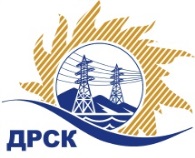 Акционерное Общество«Дальневосточная распределительная сетевая компания»ПРОТОКОЛ № 577/МТПиР-Рзаседания Закупочной комиссии по аукциону в электронной форме на право заключения договора на «Автомобиль грузопассажирский ПЭС, ХЭС», закупка 195СПОСОБ И ПРЕДМЕТ ЗАКУПКИ: аукцион в электронной форме на право заключения договора на «Автомобиль грузопассажирский ПЭС, ХЭС», закупка 195.КОЛИЧЕСТВО ПОДАННЫХ ЗАЯВОК НА УЧАСТИЕ В ЗАКУПКЕ: 2 (две) заявки.КОЛИЧЕСТВО ОТКЛОНЕННЫХ ЗАЯВОК: 0 (ноль) заявка.  ВОПРОСЫ, ВЫНОСИМЫЕ НА РАССМОТРЕНИЕ ЗАКУПОЧНОЙ КОМИССИИ: О рассмотрении результатов оценки заявок.О признании заявок соответствующими условиям Документации о закупке.РЕШИЛИ:ВОПРОС № 1 « О рассмотрении результатов оценки заявок»Признать объем полученной информации достаточным для принятия решения.Принять к рассмотрению заявки следующих участников:ВОПРОС № 2 «О признании заявок соответствующими условиям Документации о закупке»Признать заявки соответствующими условиям Документации о закупке и принять их к дальнейшему рассмотрениюЗаявки участников допускаются к участию в аукционе с учетом норм п.4.14 Документации о закупке, согласно которому, в случае если Участником представлена заявка, содержащая предложение о поставке товаров иностранного происхождения или предложение о выполнении работ, оказании услуг иностранными лицами, договор с таким Участником (в случае его победы в аукционе) заключается по цене, сниженной на 15% от предложенной им в ходе аукциона цены договора.Исп. Ирдуганова И.Н.Тел. 397-147г. Благовещенск«09»  09.    2019 г.Порядковый номер заявкиДата и время регистрации заявкиНаименование Участника, его адрес, ИНН и/или идентификационный номерЦена заявки, руб. без НДС116.08.2019 09:59№577/МТПиР-114 720 000,00219.08.2019 07:38       №577/МТПиР-214 939 166,67Порядковый номер заявкиДата и время регистрации заявкиНаименование Участника, его адрес, ИНН и/или идентификационный номерЦена заявки, руб. без НДС116.08.2019 09:59№577/МТПиР-114 720 000,00219.08.2019 07:38       №577/МТПиР-214 939 166,67Порядковый номер заявкиДата и время регистрации заявкиНаименование Участника, его адрес, ИНН и/или идентификационный номерЦена заявки, руб. без НДС116.08.2019 09:59№577/МТПиР-114 720 000,00219.08.2019 07:38       №577/МТПиР-214 939 166,67Секретарь Закупочной комиссии  ____________________М.Г. Елисеева